MINISTÉRIO DA EDUCAÇÃO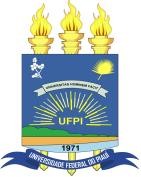 UNIVERSIDADE FEDERAL DO PIAUÍ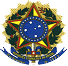 PRÓ-REITORIA DE ENSINO DE PÓS-GRADUAÇÃO CENTRO DE CIÊNCIAS DA NATUREZA PROGRAMA DE PÓS-GRADUAÇÃO EM QUÍMICACampus Universitário Ministro Petrônio Portela, Bairro Ininga, Teresina, Piauí, CEP 64049-550Telefones: (086) 3237-1584E-mail: ppgquimica@ufpi.edu.brAnexo XIDECLARAÇÃO DE CONHECIMENTO DA RESOLUÇÃO Nº. 022/14 CEPEXDeclaro, para os devidos fins, em observância à Resolução Nº 022/2014 CEPEX, que sou Concludente de Curso de Graduação/Pós-Graduação (Lato Sensu ou Stricto Sensu), estou fazendo a matrícula provisória e conto com o prazo de até60 (sessenta) dias para apresentar: documento de integralização curricular de Curso de Graduação, em caso de Pós-Graduação Lato Sensu ou Stricto Sensu, comprovante de entrega da versão final de Trabalho de Conclusão de Curso ou Dissertação.Declaro ainda ciência de que o não atendimento ao prazo estipulado acima implicará em cancelamento imediato da matrícula provisória.Esta declaração é feita em observância aos artigos 297-299 do Código Penal Brasileiro e, cumulativo, com o cancelamento imediato de matrícula, sem direito a recurso.Teresina-PI,	/	/  	AssinaturaNome do Candidato: 	 Programa de Pós-Graduação: 		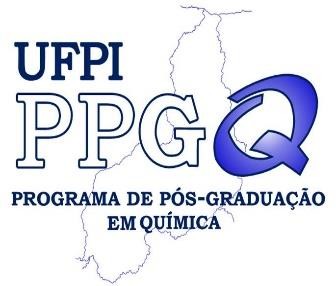 32